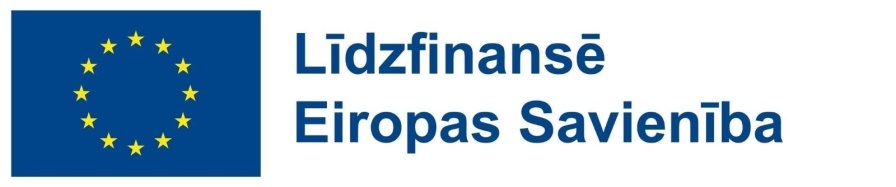 TIRGUS IZPĒTE“Lielizmēra seno zemgaļu tēlu: MADIS un ZĪLE izgatavošana un uzstādīšana”, identifikācijas numurs BNP/TI/2023/10Projekta “Ainava kā resurss: atbalsts jauniem pakalpojumiem un tūrismam” (RUNRARO, Nr.LV-RU-052) ietvaros.PasūtītājsIepirkuma priekšmetsLielizmēra seno zemgaļu tēlu: MADIS un ZĪLE izgatavošana un uzstādīšana saskaņā ar Tehnisko specifikāciju (1.pielikums). Identifikācijas numurs: BNP/TI/2023/10.KontaktpersonasPar tirgus izpētes noteikumiem: Bauskas novada pašvaldības iestādes “Bauskas novada administrācija” Saimniecisko darījumu nodaļas juriste Liene Viskupaite, tālr. +371 22006683, e-pasts: liene.viskupaite@bauska.lv.Par tehnisko specifikāciju: Bauskas novada pašvaldības iestādes “Bauskas novada administrācija” Attīstības un plānošanas nodaļas projektu vadītāja Laine Baha, e-pasts: laine.baha@bauska.lv, tālr. +371 26139833.Piedāvājumu iesniegšanas vieta, datums un laiks	Pretendents savu piedāvājumu iesniedz līdz 2023. gada 7.februārim plkst. 15:00, nosūtot elektroniski uz e-pasta adresi: liene.viskupaite@bauska.lv.Līguma nosacījumiLīgums tiek īstenots Eiropas Kaimiņattiecību instrumenta pārrobežu sadarbības programmas 2014-2020 projekta “Ainava kā resurss: atbalsts jauniem pakalpojumiem un tūrismam” (RUNRARO, Nr.LV-RU-052) ietvaros. Līguma izpildes laiks: līdz 2023.gada 30.aprīlim.Līguma izpildes vieta: Mežotnes pilskalns, Rundāles pagasts, Bauskas novads.Prasības garantijai: Piegādātājs nodrošina izstrādāto tēlu garantiju 24 (divdesmit četrus) mēnešus no pieņemšanas-nodošanas akta parakstīšanas dienas.Apmaksa: līgums ar pēcapmaksu, garantēta samaksa pēc līguma izpildes pieņemšanas - nodošanas akta parakstīšanas un rēķina saņemšanas (saskaņā ar noslēgto līgumu).Prasības pretendentamPretendents ir fiziska vai juridiska persona, kura uz līguma slēgšanas dienu ir reģistrēta attiecīgās valsts normatīvajos aktos noteiktajā kārtībā. Pretendentam ir vismaz 1 pozitīva pieredze āra dizaina priekšmetu vai skulptūru izgatavošanā izmantojot stikla šķiedru. 7.Iesniedzamie dokumentiPieteikums dalībai tirgus izpētē, atbilstoši 2.pielikumam.Speciālista portfolio – īss veikto darbu apraksts, foto, kas apliecina Tirgus izpētes 6.2. punktā minēto prasību.Finanšu piedāvājums, atbilstoši 3.pielikumam.Piedāvājuma izvēles kritērijsPiedāvājums ar zemāko cenu, kas pilnībā atbilst tirgus izpētes noteikumiem.1.pielikumsTEHNISKĀ SPECIFIKĀCIJA“Lielizmēra seno zemgaļu tēlu: MADIS un ZĪLE izgatavošana un uzstādīšana”identifikācijas numurs BNP/TI/2023/10Pakalpojuma mērķis: Izgatavot un uzstādīt Mežotnes pilskalna kompleksa teritorijā 2 (divus) lielformāta tēlus saskaņā ar projekta “RUNRARO” ietvaros izstrādātajiem seno zemgaļu tēliem Madi (vīrieti) un Zīli (sievieti).DARBA UZDEVUMS PRETENDENTAM:Saskaņā ar izstrādātajiem tēliem Madi un Zīli, izgatavot divas lielformāta stiklašķiedras skulptūras un uzstādīt Mežotnes pilskalna kompleksa teritorijā kokos.Projekta “Ainava kā resurss: atbalsts jauniem pakalpojumiem un tūrismam” (RUNRARO, Nr.LV-RU-052) ietvaros izstrādātā MADA un ZĪLES tēli: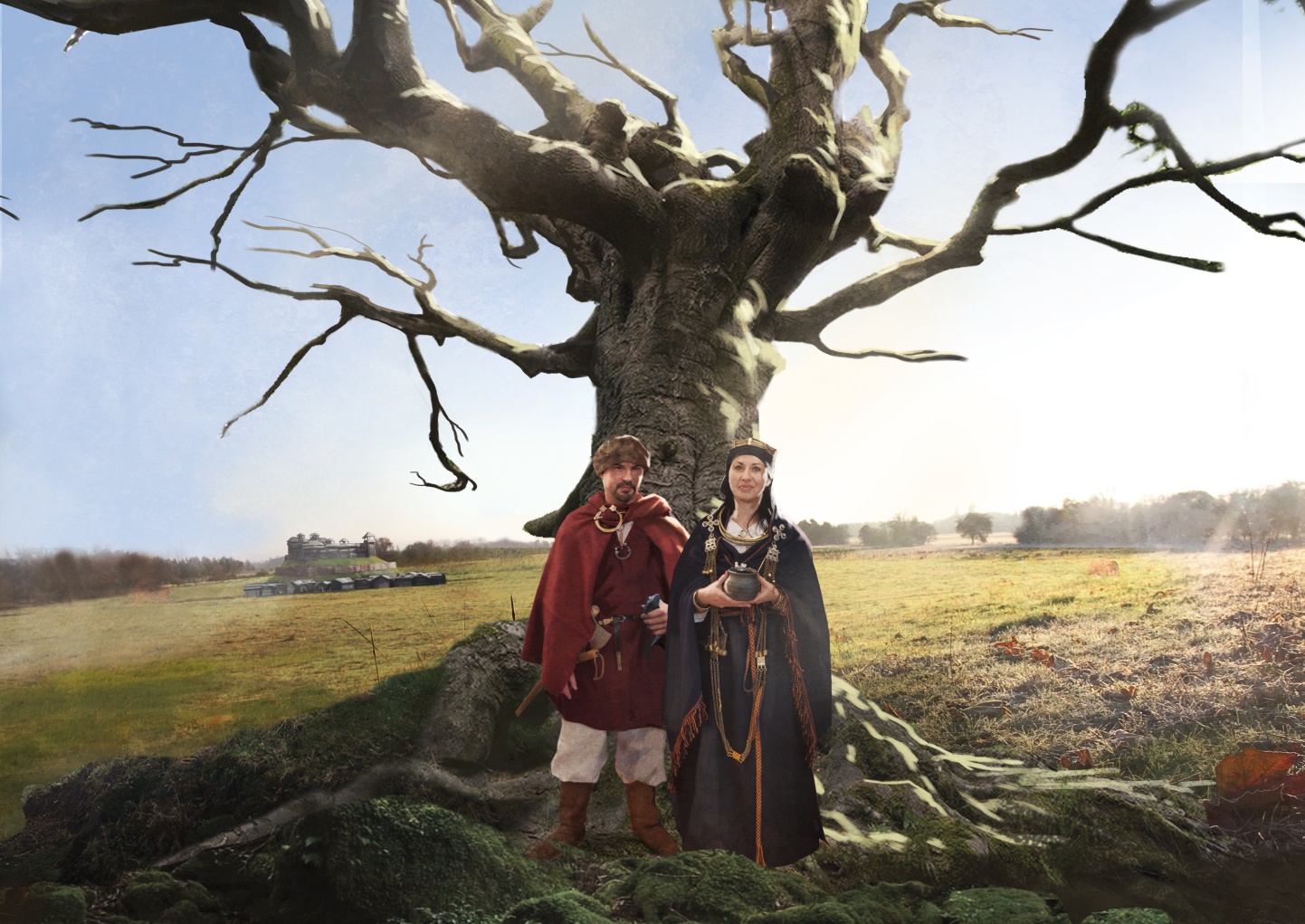 Pirms darbu izgatavošanas, vienoties ar Pasūtītāju par tēlu iespējamo izvietošanu, formātu, pozām un atribūtiem.Pirms darbu izgatavošanas Pretendents izstrādā tēlu skices. Skices iesniedzamas Pasūtītājam ne vēlāk kā 2 (divu) nedēļu laikā no Līguma parakstīšanas brīža.Cenu piedāvājumā Pretendents iekļauj visas ar preču izgatavošanu, piegādi un uzstādīšanu saistītās izmaksas, tai skaitā:tēlu skices izstrāde;materiāli, izgatavošana un pēcapstrāde;piegāde un uzstādīšana kokos (pacelšana un piestiprināšana);garantija (24 mēneši).2.pielikumsPIETEIKUMS DALĪBAI TIRGUS IZPĒTĒ“Lielizmēra seno zemgaļu tēlu: MADIS un ZĪLE izgatavošana un uzstādīšana”,identifikācijas numurs BNP/TI/2023/10Ar šo apliecinu savu dalību minētajā tirgus izpētē un apstiprinu, ka esmu iepazinies ar tās noteikumiem un Tehnisko specifikāciju, un piekrītu visiem tajā minētajiem nosacījumiem, tie ir skaidri un saprotami, iebildumu un pretenziju pret tiem nav.Ar šo apliecinu, ka visa sniegtā informācija ir patiesa. 3.pielikumsFINANŠU piedāvājums“Lielizmēra seno zemgaļu tēlu: MADIS un ZĪLE izgatavošana un uzstādīšana”,identifikācijas numurs BNP/TI/2023/10Pretendents ______________________________________ Reģ. Nr. _____________________________________________.____.2023.Iepazinies ar tirgus izpētes „Lielizmēra seno zemgaļu tēlu: MADIS un ZĪLE izgatavošana un uzstādīšana”, identifikācijas numurs BNP/TI/2023/10, noteikumiem un Tehnisko specifikāciju, piedāvāju veikt pakalpojumu par šādu līgumcenu: Līgumcenā ir iekļautas visas iespējamās izmaksas, kas saistītas ar pakalpojuma veikšanu, tai skaitā iespējamie sadārdzinājumi un visi riski..NosaukumsBauskas novada pašvaldībaJuridiskā adreseUzvaras iela 1, Bauska, Bauskas novads, LV-3901Reģistrācijas numurs90009116223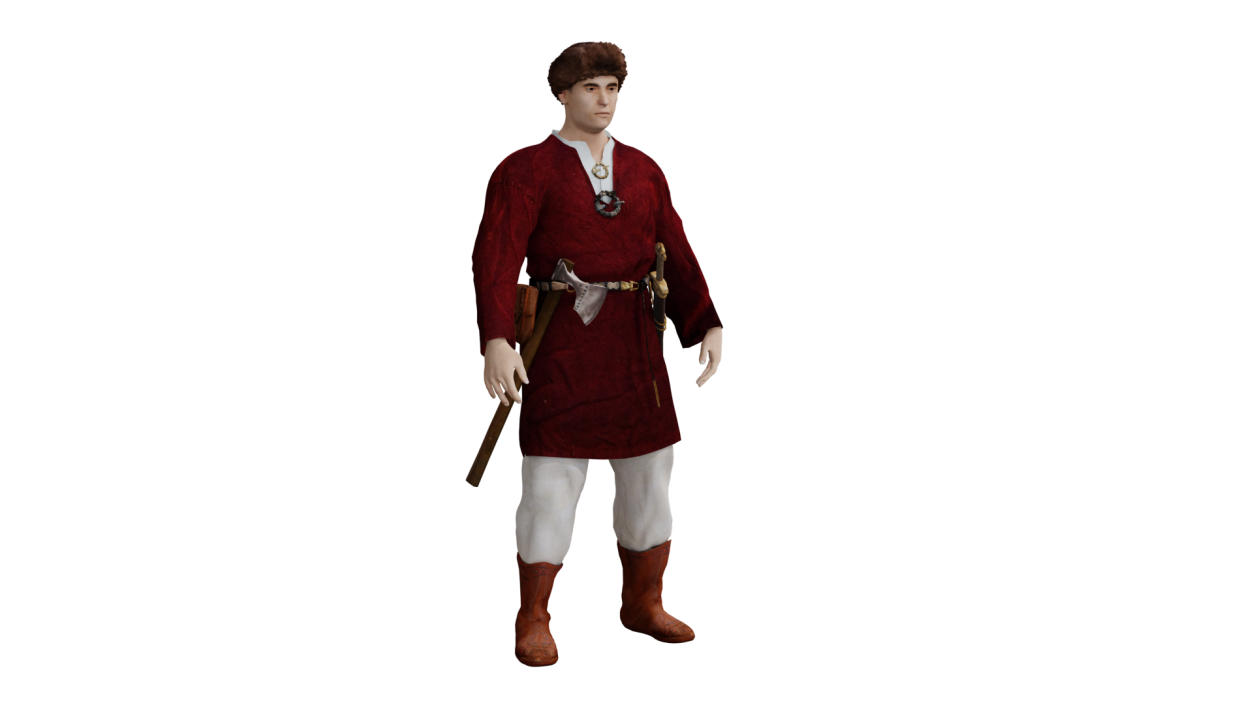 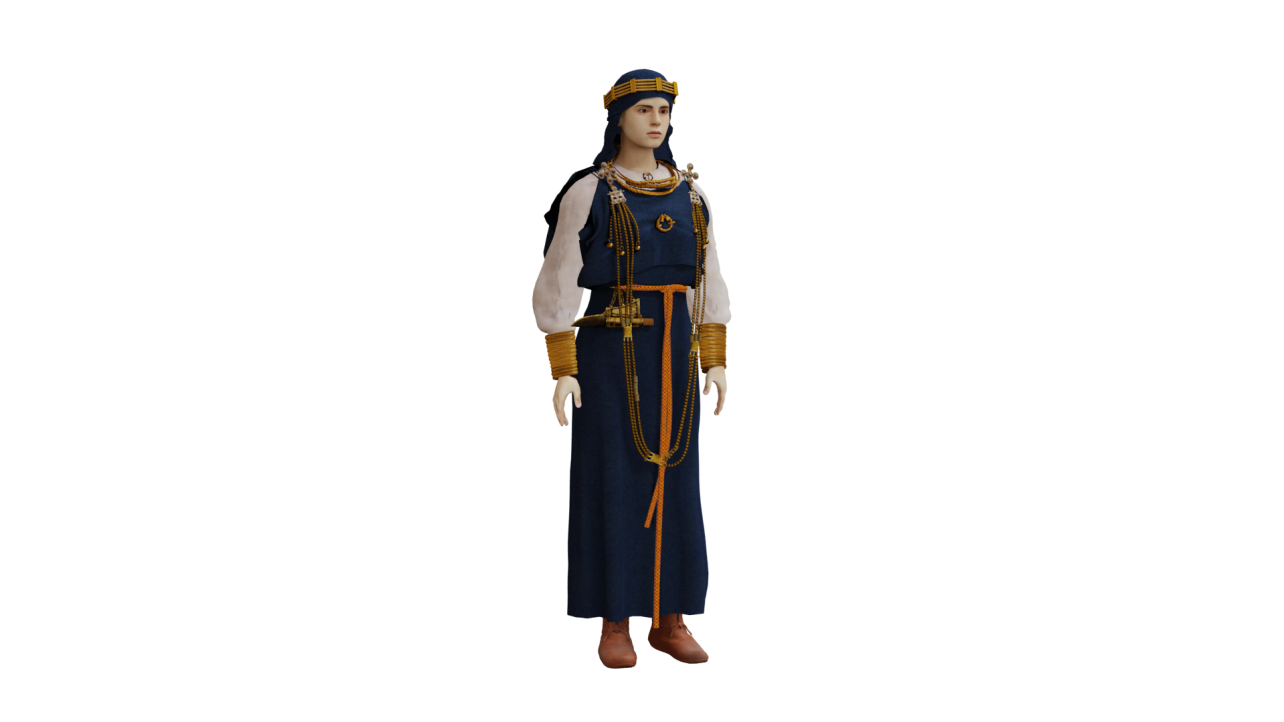 MADISZĪLESpecifikācija:Tēla auguma izmērs: ~2m (lielāki par dabīga cilvēka izmēriem).Materiāls: stiklašķiedra (vai cits viegls materiāls), metāla karkass.Krāsas: Krāsām izmantot atmosfēras un UV iedarbību izturošas krāsas, piem., fasāžu apdares krāsas. (Krāsu toņi izmantojami saskaņā ar izstrādātajiem tēliem.)Virsmas pārklājuma noturība pret laikapstākļu un saules gaismas ietekmi (piemēram, poliestera sveķi).Stiprinājumu veidu precizēt atbilstoši realizācijas laikā skulptūru uzstādīšanai izvēlētajos kokos. Aprakstīt stiprinājumu veidu.Izturība pret koroziju un ķīmisku vielu iedarbību.Ilgmūžība un augsta izturība.Specifikācija:Tēla auguma izmērs: ~2m (lielāki par dabīga cilvēka izmēriem)Materiāls: stiklašķiedra (vai cits viegls materiāls), metāla karkass.Krāsas: Krāsām izmantot atmosfēras un UV iedarbību izturošas krāsas, piem., fasāžu apdares krāsas. (Krāsu toņi izmantojami saskaņā ar izstrādātajiem tēliem.)Virsmas pārklājuma noturība pret laikapstākļu un saules gaismas ietekmi (piemēram, poliestera sveķi).Stiprinājumu veidu precizēt atbilstoši realizācijas laikā skulptūru uzstādīšanai izvēlētajos kokos. Aprakstīt stiprinājumu veidu.Izturība pret koroziju un ķīmisku vielu iedarbību.Ilgmūžība un augsta izturība.Informācija par pretendentuInformācija par pretendentuInformācija par pretendentuPretendenta nosaukums:Pretendenta nosaukums:Reģistrācijas numurs:Reģistrācijas numurs:Juridiskā adrese:Juridiskā adrese:Pasta adrese:Pasta adrese:Tālrunis:Tālrunis:E-pasta adrese:E-pasta adrese:Norēķinu konts:Norēķinu konts:Bankas nosaukums:Bankas nosaukums:PVN maksātājs (lūdzu atzīmēt):PVN maksātājs (lūdzu atzīmēt):□ Ir                        □ NavVispārējā interneta adrese (ja attiecināms): Vispārējā interneta adrese (ja attiecināms): Līguma noslēgšanas iespēja(lūdzu atzīmēt):Līguma noslēgšanas iespēja(lūdzu atzīmēt):□ Papīra formātā□ Elektroniski ar drošu elektronisko parakstu Informācija par pretendenta kontaktpersonu/atbildīgo par līguma izpildiInformācija par pretendenta kontaktpersonu/atbildīgo par līguma izpildiInformācija par pretendenta kontaktpersonu/atbildīgo par līguma izpildiVārds, uzvārds:Ieņemamais amats:Tālrunis:E-pasta adrese:Vārds, uzvārds:Amats:Paraksts:Datums:Nr.p.k.PozīcijaCena,EUR bez PVN1.…Kopējā piedāvājuma cena bez PVN, EUR:PVN (__%), EUR:Kopējā piedāvājuma cena ar PVN, EUR:Vārds, uzvārds:Amats:Paraksts:Datums: